KLASA: 400-08/21-01/06URBROJ: 2113/03-01-21-6Stubičke Toplice, 17.03.2020.Na temelju članka 9a. st. 4. Zakona o financiranju javnih potreba u kulturi (Nar. nov. br. 47/90, 27/93 i 38/09) i članka 25. t. 3. Statuta Općine Stubičke Toplice (Službeni glasnik Krapinsko-zagorske županije br. 16/09, 9/13, 15/18 i 7/21), Općinsko vijeće Općine Stubičke Toplice  na svojoj 37. sjednici održanoj dana 17. ožujka 2021. godine donijelo jeODLUKU O  IZVRŠENJU PROGRAMA JAVNIH POTREBA U KULTURI ZA RAZDOBLJE 01.01.2020. DO 31.12.2020.I.Općina Stubičke Toplice u  Proračunu za 2020. godinu osigurava financijska sredstva za program javnih potreba u kulturi u iznosu od 257.960,00 kuna, a u 2020. godini izvršeno je 255.124,64 kn.II.Javne potrebe u kulturi za koje se osiguravaju sredstva iz Proračuna Općine jesu kulturne djelatnosti i poslovi te akcije i manifestacije u kulturi od interesa za Općinu Stubičke Toplice, a osobito:akcije i manifestacije u kulturi koje pridonose razvitku i promicanju kulturnog života Općine,financiranje materijalnih rashoda i rashoda za usluge poslovnog prostora čija je namjena Općinska knjižnicafinanciranje rashoda za redovnu knjižničnu djelatnost i nabavu knjiga za proračunskog korisnika Općinsku knjižnicu Stubičke TopliceIII.Program javnih potreba u kulturi obuhvaća podupiranje rada i projekata udruga s područja Općine Stubičke Toplice, sukladno rezultatima natječaja, pokroviteljstvo kulturnih manifestacija te financiranje rashoda  proračunskog korisnika Općinska knjižnica Stubičke Toplice.Izvor sredstava za financiranje javnih potreba u kulturi je proračun Općine – opći prihodi i primci.IV.Za javne potrebe u kulturi osiguravaju se sredstva kao slijedi:Predsjednik Općinskog vijećaOpćine Stubičke TopliceTomislav MlinarićDostaviti:Ministarstvo kulture i medija, Runjaninova 2, ZagrebArhiva, ovdje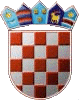 REPUBLIKA HRVATSKAKRAPINSKO-ZAGORSKA ŽUPANIJAOPĆINA STUBIČKE TOPLICEOPĆINSKO VIJEĆERedni brojNaziv aktivnostiPozicija u proračunuPlan za 2020. godinu (kn)Izvršenje 31.12.2020. (kn)1.Općinska knjižnica-materijalni rashodi i rashodi za usluge      A10510511.030,008.697,512.Projekti udruga građanaA10510222.000,0022.000,003.Pokroviteljstvo manifestacijaA10510341.900,0041.782,924.Izdavanje monografije Viktor ŠipekA10510440.000,0040.000,005.Proračunski korisnik Općinska knjižnica Stubičke TopliceA105106143.030,00142.,644,21U K U P N O:U K U P N O:U K U P N O:257.960,00255.124,64